                                                   GUVERNUL ROMÂNIEI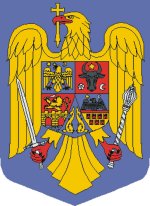                                                        ORDONANŢĂ DE URGENȚĂprivind procedura de închiriere a suprafețelor de plajă turisticăpentru sezoanele estivale 2023-2024	Având în vedere faptul că este necesară asigurarea administrării în bune condiții și exploatarea optimă a suprafețelor de plajă turistică de la Marea Neagră, susceptibile de închiriere, precum și îndeplinirea condițiilor privind realizarea funcției turistice a acestor bunuri aparținând domeniului public al statului,           Ținând cont de faptul că o serie de aproximativ 200 contracte de închiriere a plajei au încetat prin ajungerea la termen, iar în același timp o serie de lucrări privind combaterea eroziunii costiere au fost finalizate sau se află în curs de finalizare, drept pentru care loturile de închiriat au suferit modificări, prin cuprinderea acestor suprafețe noi,            Dat fiind faptul că odată cu proiectul „Reducerea eroziunii costiere” a rezultat că activitatea de exploatare a plajelor este afectată de apariţia noilor sectoare în faţa plajelor deja închiriate, fără posibilitatea de amplasare a facilităţilor pentru turişti pe aceste noi sectoare, fapt care conduce la afectarea potenţialului turistic           Luând  în considerare necesitatea efectuării diligențelor în vederea obținerii unor noi Planuri Urbanistice Zonale pe raza mai multor unități administrativ-teritoriale, în vederea reorganizării amplasării construcțiilor provizorii care servesc activităților de turism și agrement,          Având în vedere faptul că emiterea planurilor urbanistice este în competența autorităților locale, autoritățile centrale neputând influența în vreun fel deliberările autorităților locale, fiind astfel un factor independent de voința Guvernului, dar care poate influența negativ procesul de închiriere a plajelor, bun public aparținând domeniului public al Statului Român,        Ținând cont de stadiul și graficul de realizare a lucrărilor de combatere a eroziunii, dar și termenul de încetare a vechilor contracte de închiriere, care fac ca doar în acest moment să poată fi îndeplinite condițiile de închiriere, respectiv suprafețe de plajă libere de sarcini sau contracte,         Luând în considerare faptul că, după înscrierea în inventarul centralizat al bunurilor din domeniul public al statului, o condiție necesară ar fi introducerea noilor bunuri în anexa la Hotărârea Guvernului nr.183/2020 privind aprobarea închirierii unor bunuri imobile proprietate publică a statului, aflate în administrarea Administraţiei Naţionale „Apele Române”, cu modificările și completările ulterioare, proces care ar conduce la imposibilitatea organizării la timp a licitațiilor, având drept consecința iminentă de nerealizare a veniturilor proprii ale Administrației Naționale „Apele Române”, în valoare de circa 12,5 mil lei, doar pentru anul 2023, respectiv o diminuare a veniturilor bugetului de stat prin nerealizarea cotei aferente de 50% din chiria încasată, în valoare de 6,25 mil lei,            Luând în considerare faptul că plajele turistice sunt situate pe raza unor unități administrativ-teritoriale și având caracter de stațiuni de interes național,	În considerarea interesului social național generat de necesitatea asigurării condițiilor optime în sezonul estival tuturor cetățenilor români, se impune ca licitațiile să fie organizate la nivelul Administrației Naționale „Apele Române”, care are posibilitatea angajării în aceste activități a unor persoane din cadrul oricăreia dintre unitățile din subordine, cu pregătirea, competența, capacitatea și atribuțiile necesare.     Această realitate apare în considerarea faptului că sezonul estival începe la data de 01.05.2023, conform Ordonanței de urgență a Guvernului nr.19/2006, privind utilizarea plajei Mării Negre şi controlul activităţilor desfăşurate pe plajă, aprobată cu modificări și completări prin Legea nr.274/2006, cu modificările și completările ulterioare,  iar termenul până la care trebuie predate, în urma licitației, suprafețele de plajă contractate este anterior cu două saptămâni.         În considerarea faptului că sezonul estival începe la data de 01.05.2023, conform Ordonanței de urgență a Guvernului nr.19/2006 privind utilizarea plajei Mării Negre şi controlul activităţilor desfăşurate pe plajă, aprobată cu modificări și completări prin Legea nr.274/2006, cu modificările și completările ulterioare,  iar termenul până la care trebuie predate, în urma licitației, suprafețele de plajă contractate este anterior cu două săptamâni,           Având în vedere numărul licitațiilor pe care bunurile ce trebuie supuse închirierii îl reclamă, precum și faptul că administratorul nu dispune de resursă umană suficientă și nu deține mijloace tehnice pentru a organiza licitațiile în ritm alert, astfel încât închirierea bunurilor să se efectueze anterior începerii sezonului estival, respectiv, 01.05.2023,           Luând în considerare faptul că plajele turistice sunt situate pe raza unor unități administrativ-teritoriale și având caracter de stațiuni de interes național,           În considerarea interesului social național generat de necesitatea asigurării condițiilor optime în sezonul estival tuturor cetățenilor români, se impune ca licitațiile să fie organizate la nivelul Administrației Naționale „Apele Române”, care are posibilitatea angajării în aceste activități a unor persoane din cadrul oricăreia dintre unitățile din subordine, cu pregătirea, competența, capacitatea și atribuțiile necesare,           Ținând cont de faptul că în ansamblul economiei naţionale, turismul este un sector important şi acţionează ca un element dinamizator al sistemului economic global, presupunând o cerere specifică de bunuri şi servicii, cerere care antrenează o creştere în sfera producţiei acestora,            Având în vedere faptul că toate aceste aspecte care reclamă soluționarea anticipată a situației de fapt, pentru desfășurarea normală a activității Administrației Naționale „Apele Române”, legate inclusiv de interferența activităților entităților publice sau private în zona gospodăririi apelor, naște un interes public general pentru o nouă legiferare, precum și caracterul excepțional și de urgență al acestui nou act normativ,	Ținând seama de faptul că nerezolvarea urgentă a problemelor evocate poate conduce la neasigurarea corespunzătoare a condițiilor de realizare a activităților turistice,	În considerarea faptului că situația expusă reclamă o reglementare specială derogatorie, prin prezentul proiect de ordonanţă de urgenţă prevăzându-se o serie de reglementări considerate optime pentru a putea fi desfășurate în timp util licitațiile privind închirierea plajelor, în același timp cu respectarea principiilor publicității, tratamentului egal și transparenței,            Având în vedere faptul că toate elementele prezentate mai sus constituie situații de urgență și extraordinare a căror reglementare nu poate fi amânată, ca urmare impunandu-se instituirea unei proceduri rapide și, în același timp, transparența, de închiriere a domeniului public, coroborat cu perioada, de aproximativ doi ani, necesară emiterii noilor planuri urbanistice.          	În considerarea faptului că elementele sus-menţionate definesc un context excepţional care nu putea fi previzionat, care vizează interesul public general şi care constituie o situaţie extraordinară a cărei reglementare nu poate fi amânată,  	 În temeiul prevederilor art. 115 alin. (4) din Constituţia României, republicată,Guvernul României adoptă prezenta ordonanţă de urgenţă.Art.1 - Pentru sezoanele estivale 2023 și 2024, se aprobă închirierea de către Administraţia Naţională „Apele Române”, a unor bunuri imobile, proprietate publică a statului, aflate în administrarea acesteia, reprezentând plajele cu destinaţie turistică ale Mării Negre, ale căror date de identificare sunt prevăzute în anexa care face parte integrantă din prezenta ordonanță de urgență.Art.2 - Prin derogare de la art. 333, 335, 336, 338, 341 și 342 din Ordonanţa de urgenţă a Guvernului nr. 57/2019 privind Codul administrativ, cu modificările și completările ulterioare, precum și al art. 6 alin.(5) si art.7 alin. (2) din Legea apelor nr.107/1996, cu modificările și completările ulterioare, desfășurarea licitațiilor publice pentru închirierea suprafețelor de plajă turistică se desfășoară conform procedurii stabilite de prezenta ordonanță de urgență .Art. 3 - (1) Administrația Națională „Apele Române” are obligaţia să publice anunţul de licitaţie într-un cotidian de circulaţie naţională, într-unul de circulaţie locală și pe pagina sa de internet. (2) Anunţul de licitaţie se întocmeşte după aprobarea documentaţiei de atribuire de către autoritatea contractantă şi trebuie să cuprindă cel puţin următoarele elemente:a)informaţii generale privind autoritatea contractantă, precum: denumirea, codul de identificare fiscală, adresa, datele de contact, persoana de contact;b)informaţii generale privind obiectul procedurii de licitaţie publică, în special descrierea şi identificarea bunului care urmează să fie închiriat;c)informaţii privind documentaţia de atribuire: modalitatea sau modalităţile prin care persoanele interesate pot intra în posesia unui exemplar al documentaţiei de atribuire; denumirea şi datele de contact ale serviciului/compartimentului din cadrul autorităţii contractante de la care se poate obţine un exemplar din documentaţia de atribuire; costul şi condiţiile de plată pentru obţinerea documentaţiei, dacă este cazul; data-limită pentru solicitarea clarificărilor;d)informaţii privind ofertele: data-limită de depunere a ofertelor, adresa la care trebuie depuse ofertele, numărul de exemplare în care trebuie depusă fiecare ofertă;e) data şi locul la care se va desfăşura şedinţa publică de deschidere a ofertelor;f) instanţa competentă în soluţionarea eventualelor litigii şi termenele pentru sesizarea instanţei;g) data transmiterii anunţului de licitaţie către instituţiile abilitate, în vederea publicării.(3) Anunţul de licitaţie se trimite spre publicare cu cel puţin 10 de zile calendaristice înainte de data-limită pentru depunerea ofertelor.(4) Orice persoană interesată are dreptul de a solicita şi de a obţine documentaţia de atribuire.(5) Modalitatea de obţinere a documentaţiei de atribuire de către persoanele interesate se realizează prin asigurarea de către autoritatea contractantă a accesului direct, nerestricţionat şi deplin, prin mijloace electronice, la conţinutul documentaţiei de atribuire.(6) Persoana interesată are dreptul de a solicita clarificări privind documentaţia de atribuire.(7) Autoritatea contractantă are obligaţia de a răspunde în mod clar, complet şi fără ambiguităţi, la orice clarificare solicitată, într-o perioadă care nu trebuie să depăşească 3 zile lucrătoare de la primirea unei astfel de solicitări.(8) Autoritatea contractantă are obligaţia de a transmite răspunsurile însoţite de întrebările aferente către toate persoanele interesate care au obţinut documentaţia de atribuire, luând măsuri pentru a nu dezvălui identitatea celui care a solicitat clarificările respective.(9) Fără a aduce atingere prevederilor alin. (8), autoritatea contractantă are obligaţia de a transmite răspunsul la orice clarificare cu cel puţin 2 zile lucrătoare înainte de data-limită pentru depunerea ofertelor.(10) În cazul în care solicitarea de clarificare nu a fost transmisă în timp util, punând astfel autoritatea contractantă în imposibilitatea de a respecta termenul prevăzut la alin.(9), aceasta din urmă are totuşi obligaţia de a răspunde la solicitarea de clarificare în măsura în care perioada necesară pentru elaborarea şi transmiterea răspunsului face posibilă primirea acestuia de către persoanele interesate înainte de data-limită de depunere a ofertelor.(11) În termen de o zi lucrătoare de la primirea raportului comisiei de evaluare privind ofertele valabile si pe cele excluse din procedură, autoritatea contractantă informează în scris, cu confirmare de primire, ofertanţii ale căror oferte au fost excluse, indicând motivele excluderii.(12) Procedura de licitaţie se desfășoară numai în situația în care au fost depuse cel puțin două oferte, dintre care cel puțin una este valabilă.Art.4 - (1) La nivelul autorităţii publice contractante pot fi organizate mai multe comisii de evaluare, componenţa acestora fiind aprobată prin decizie a directorului general al Administrației Naționale „Apele Române”, în termen de 15 zile de la intrarea în vigoare a prezentei ordonanțe de urgență.(2) Pe baza evaluării ofertelor, secretarul comisiei de evaluare întocmeşte, în maxim 5(cinci) zile de la deschiderea plicurilor interioare, procesul-verbal care conține punctajul ofertelor, document ce trebuie semnat de toţi membrii comisiei.(3) În baza procesului-verbal prevăzut la alin.(2), comisia de evaluare întocmeşte, în termen de o zi lucrătoare, un raport pe care îl transmite locatorului.Art.5 - (1) Autoritatea contractantă are obligaţia de a transmite spre publicare, prin aceleași mijloace de comunicare/informare prevăzute la art.2, un anunţ de atribuire a contractului, în cel mult 5 de zile calendaristice de la finalizarea procedurii de atribuire.(2) Anunţul de atribuire trebuie să cuprindă cel puţin următoarele elemente:a) informaţii generale privind autoritatea contractantă, precum: denumirea, codul de identificare fiscală, adresa, datele de contact, persoana de contact;b) data publicării anunţului de licitaţie ;c) criteriile utilizate pentru determinarea ofertei câştigătoare;d) numărul ofertelor primite şi al celor declarate valabile;e) denumirea/numele şi sediul/adresa ofertantului a cărui ofertă a fost declarată câştigătoare;f) durata contractului;g) nivelul chiriei;h) instanţa competentă în soluţionarea litigiilor apărute şi termenele pentru sesizarea instanţei;i) data informării ofertanţilor despre decizia de stabilire a ofertei câştigătoare;j) data transmiterii anunţului de atribuire către instituţiile abilitate, în vederea publicării.(3) Autoritatea contractantă are obligaţia de a informa ofertanţii despre deciziile referitoare la atribuirea contractului, în scris, cu confirmare de primire, nu mai târziu de o zi lucrătoare de la emiterea acestora.(4) În cadrul comunicării prevăzute la alin.(3) autoritatea contractantă are obligaţia de a informa ofertantul/ofertanţii câştigător/câştigători cu privire la acceptarea ofertei/ofertelor prezentate.(5) În cadrul comunicării prevăzute la alin.(3) autoritatea contractantă are obligaţia de a informa ofertanţii care au fost respinşi sau a căror ofertă nu a fost declarată câştigătoare asupra motivelor ce au stat la baza deciziei respective.(6) Autoritatea contractantă poate să încheie contractul numai după împlinirea unui termen de 10 de zile calendaristice de la data realizării comunicării rezultatului procedurii.(7) Contractul de închiriere încheiat în temeiul prezentei ordonanțe de urgență încetează de drept, prin ajungerea la termen, la sfârșitul sezonului estival 2024.Art.6 - (1) Neîncheierea contractului într-un termen de 5 de zile calendaristice de la data împlinirii termenului prevăzut la art.5 alin.(6) poate atrage plata daunelor-interese de către partea în culpă.(2) Refuzul ofertantului declarat câştigător de a încheia contractul poate atrage după sine plata daunelor-interese.(3) În cazul în care ofertantul declarat câştigător refuză încheierea contractului, autoritatea contractantă are dreptul să declare câştigătoare oferta clasată pe locul doi, în condiţiile în care aceasta există și este valabilă.	(4) În cazul în care, în situaţia prevăzută la alin. (3), nu există o ofertă clasată pe locul doi valabilă, se derulează o nouă procedură de licitație.Art.7 - Dispozițiile Ordonanţei de urgenţă a Guvernului nr. 57/2019, cu modificările și completările ulterioare, precum și ale Hotărârii Guvernului nr. 183/2020 privind aprobarea închirierii unor bunuri imobile proprietate publică a statului, aflate în administrarea Administraţiei Naţionale „Apele Române”, cu modificările și completările ulterioare, se aplică în mod corespunzător, în măsură în care nu contravin prezentei ordonanțe de urgență.PRIM – MINISTRUNICOLAE – IONEL CIUCĂ